M Sam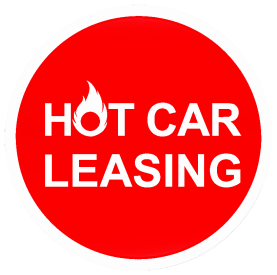 Vehicle Details  
   Business Details  Director Details (please see overleaf if a third directors details are required)
  Direct Debit Details (this is the bank account you would like to use for the direct debit to be taken from - must be for underwritten account)  
 Additional / Other Information (please provide turnover or profit figures for the last 3 years, this can be estimated)
Hot Car Leasing is a trading name of Creative Client Services Ltd, Company Reg. No. 09801829.  Please refer to our Terms and conditions on www.hotcarleasing.co.ukWe are authorized and regulated by the Financial Conduct Authority, Registration number 719621Manufacturer:Contract length:Model:Annual mileage:Other details:Monthly cost: (£)Other details:Initial rental: (£)Other details:Booking fee: (£)Business Name:   Main contact person:Company Reg number:                                                       (if any)                                                       (if any)   Mobile number:Type of business:   Business landline number:Current address:   Email address: Current address:   Property status:   (i.e. rented)Current address:   Date established:                                                    (dd/mm/yyyy)Town:VAT number:                                                           (if any)County:County:Number of fleet cars:                                                           (if any)                                         Country:Country:Financial year end:                                                    (dd/mm/yyyy)Postcode:Postcode:Number of directors:    Director 1   Director 1   Director 1   Director 1   Director 1   Director 2 (if applicable)   Director 2 (if applicable)   Director 2 (if applicable)   Director 2 (if applicable)   Director 2 (if applicable)Title:Title:Forename(s):Forename(s):Surname:Surname:Date of birth:                                                (dd/mm/yyyy)                                                (dd/mm/yyyy)                                                (dd/mm/yyyy)                                                (dd/mm/yyyy)Date of birth:                                                    (dd/mm/yyyy)                                                    (dd/mm/yyyy)                                                    (dd/mm/yyyy)                                                    (dd/mm/yyyy)Home telephone number:Home telephone  number:Marital status :Marital status :   Current address:   Current address:   Current address:   Current address:   Current address:   Current address:Town:Town:County:County:Country:Country:Postcode:Postcode:Time at this address:    Years    MonthsTime at this address:    Years  MonthsPrevious address: (if less than 5 years at current address)Previous address: (if less than 5 years at current address)Previous address: (if less than 5 years at current address)Previous address: (if less than 5 years at current address)Town:Town:County:County:Country:Country:Postcode:Postcode:Time at this address:    Years     MonthsTime at this address:    Years   MonthsAdditional address: (if less than 5 years at current address)Additional address: (if less than 5 years at current address)Additional address: (if less than 5 years at current address)Additional address: (if less than 5 years at current address)Town:Town:County:County:Country:Country:Postcode:Postcode:Time at this address:	Years    Years     MonthsTime at this address:	Years    Years   Months    (If the above three addresses do not cover the past 5 years, please provide additional addresses below in the Additional / Other Information box)    (If the above three addresses do not cover the past 5 years, please provide additional addresses below in the Additional / Other Information box)    (If the above three addresses do not cover the past 5 years, please provide additional addresses below in the Additional / Other Information box)    (If the above three addresses do not cover the past 5 years, please provide additional addresses below in the Additional / Other Information box)    (If the above three addresses do not cover the past 5 years, please provide additional addresses below in the Additional / Other Information box)    (If the above three addresses do not cover the past 5 years, please provide additional addresses below in the Additional / Other Information box)    (If the above three addresses do not cover the past 5 years, please provide additional addresses below in the Additional / Other Information box)    (If the above three addresses do not cover the past 5 years, please provide additional addresses below in the Additional / Other Information box)    (If the above three addresses do not cover the past 5 years, please provide additional addresses below in the Additional / Other Information box)    (If the above three addresses do not cover the past 5 years, please provide additional addresses below in the Additional / Other Information box)Bank name:Bank address (if known):Account in the name of:Bank address (if known):Account number:Bank address (if known):Sort codeTime with bank:YearsMonths